Kitty Cat & Doggie BedsNeed a way to use your scraps of fleece and batting?  All you will need is a walking foot, fleece and leftover batting.  Bed Sizes:Cat Beds: Beds can be a rectangle or square, no smaller than 12” x 12” but no larger than 18” x 18”. Dog Beds: measure should be 2 feet by 3 feet. Instructions:Start with two pieces of fleece the size you have decided upon. Cut a piece of batting about 1” smaller all the way around than the two pieces of fleece. (It needs to be smaller because if it’s the same size, the batting will fray out as soon as it is washed.) Layer the bottom fleece, batting and then top fleece. Sew close to the edge all the way around. Next, secure the smaller batting piece.  You can feel the batting inside.  Sew all the way around the batting area.  Sew again to secure the center part of the batting.  Have fun.  You can sew any shape in the middle of the bed.  Stitching should be no farther than 4 inches apart to secure the batting.   Then we can donate the Yakima Humane Society for the homeless dogs and cats waiting for their FUREVER home. 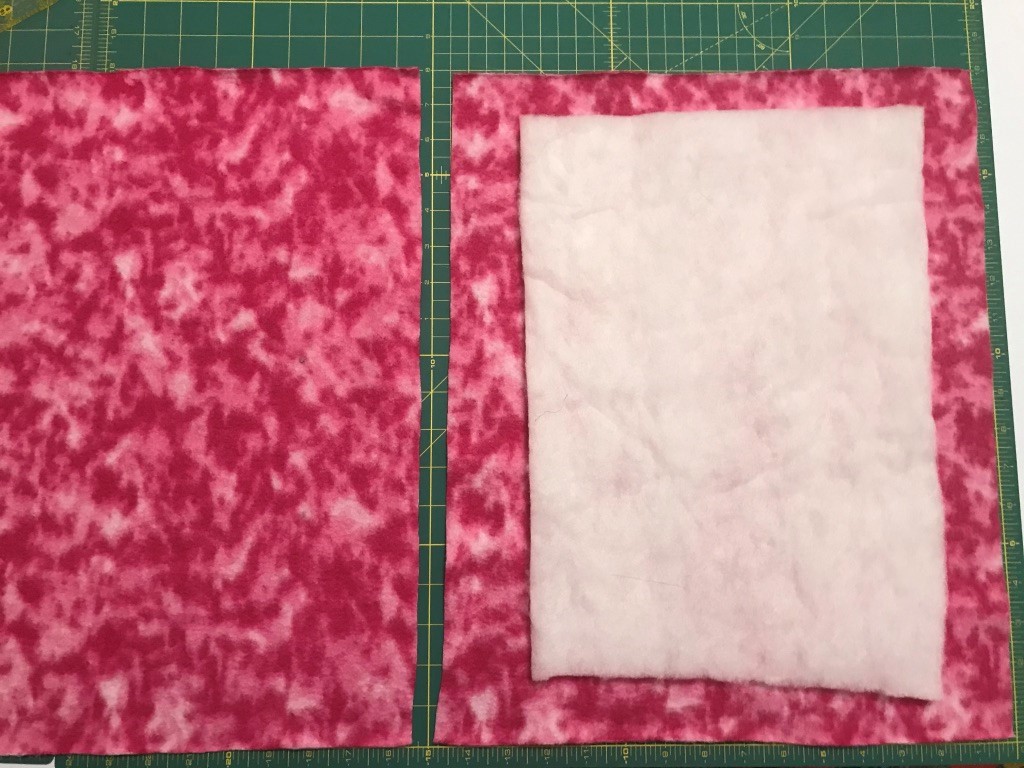 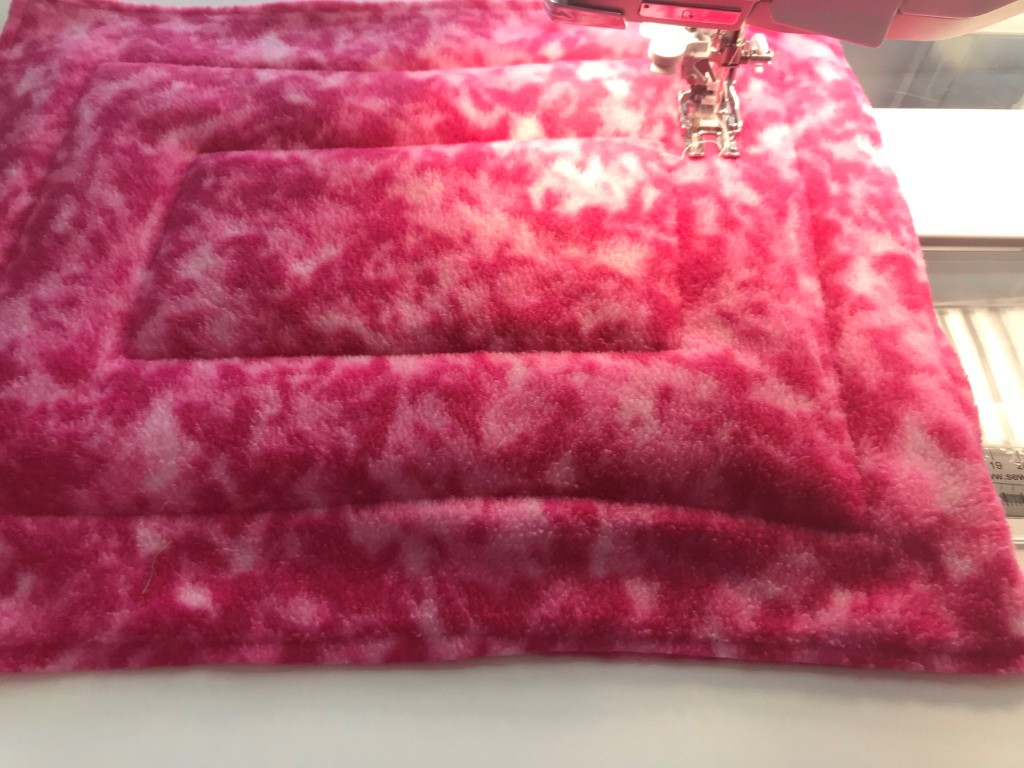 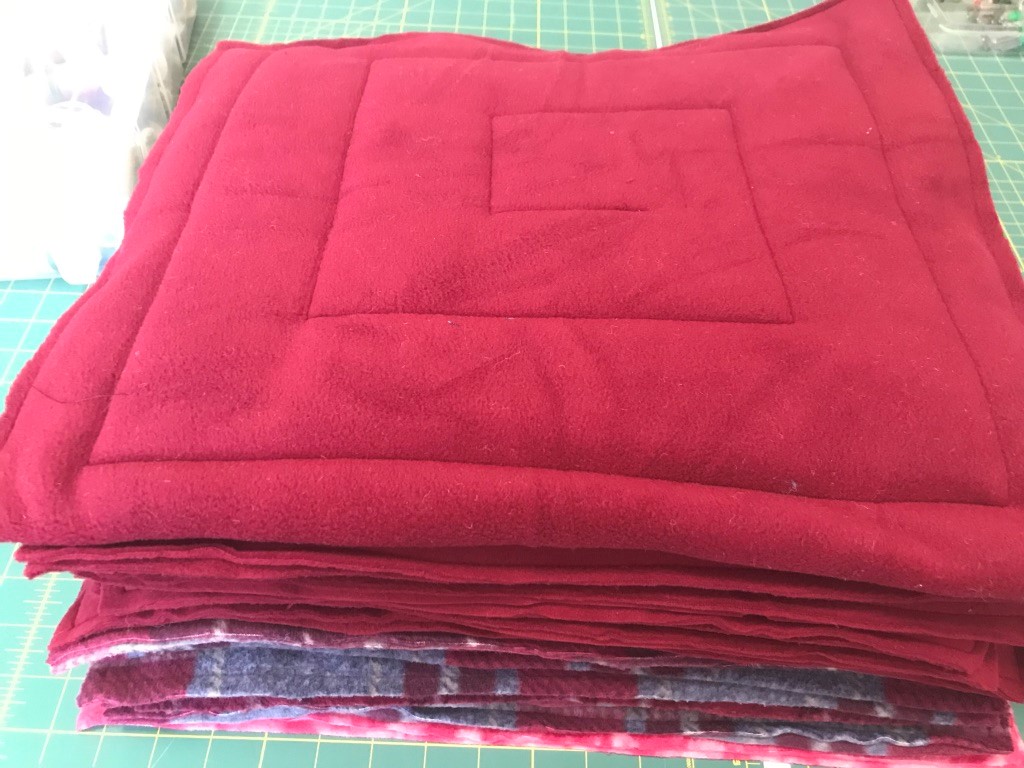 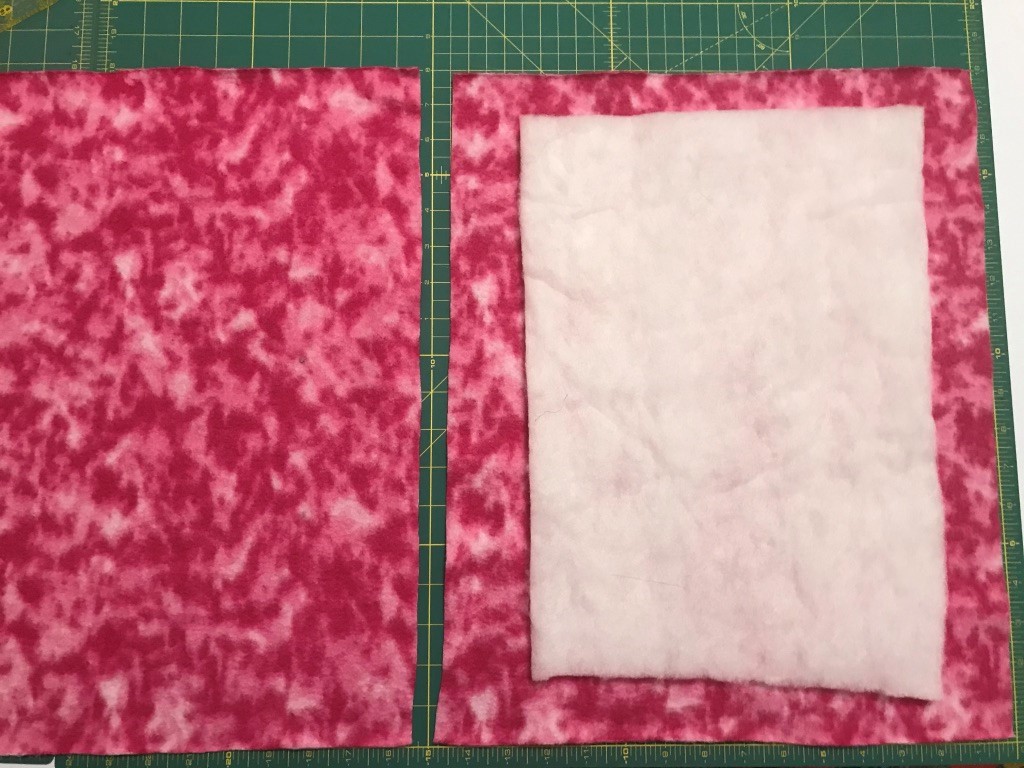 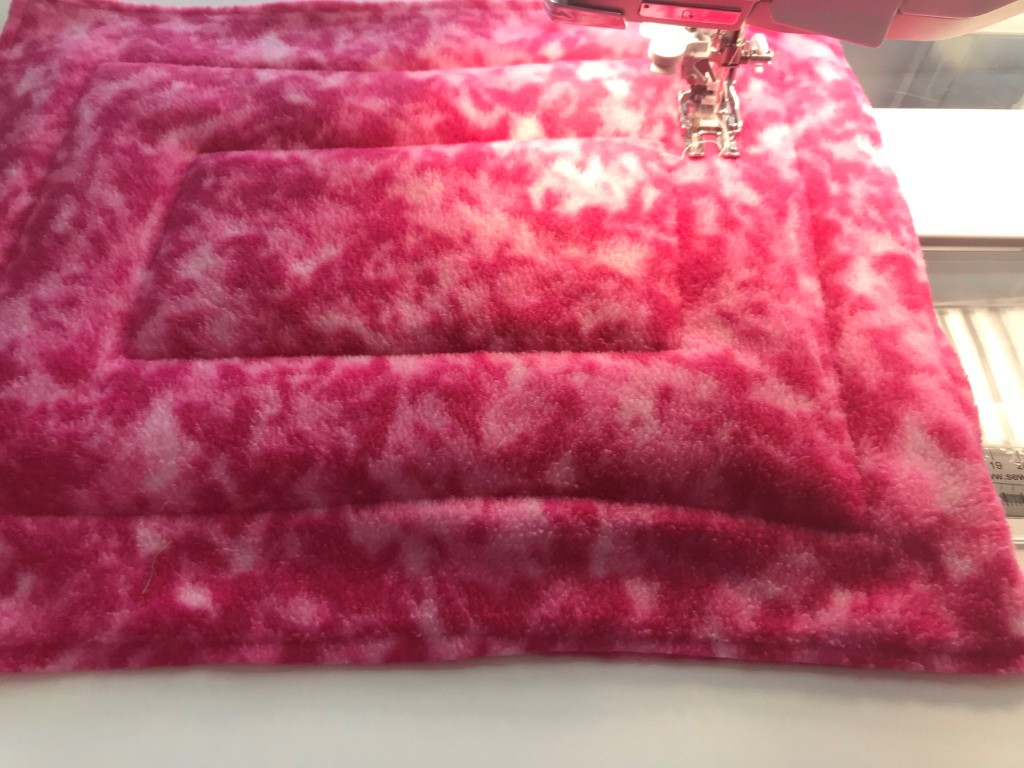 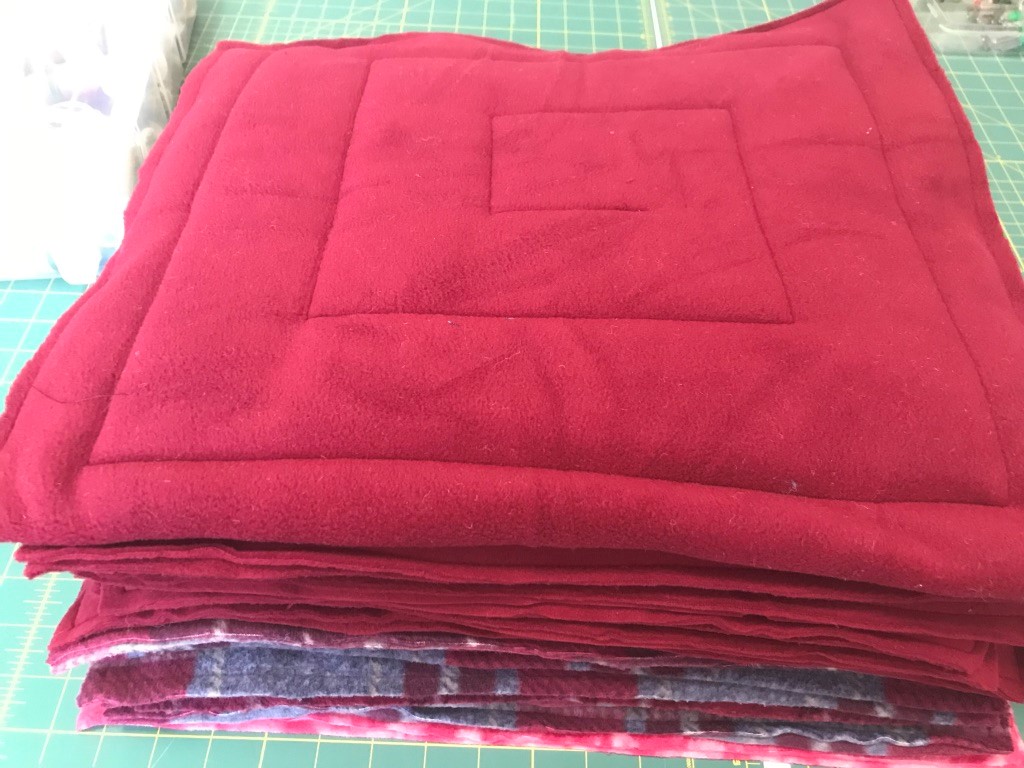 